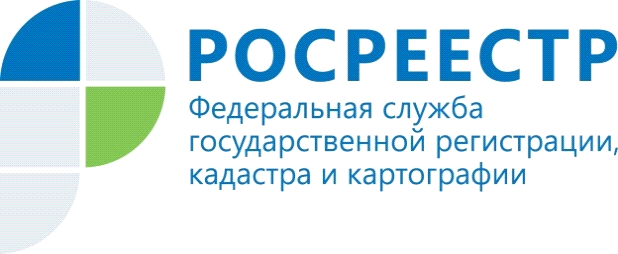 За 11 месяцев 2020 года Управлением Росреестра по Красноярскому краю проведено около 4,5 тысяч проверок соблюдения земельного законодательстваГосударственные инспекторы Управления Росреестра по Красноярскому краю за 11 месяцев текущего года провели 4274 проверки соблюдения требований земельного законодательства и 1495 административных обследований.  За этот период было выявлено 2569 нарушений.По итогам 11 месяцев 2020 года наиболее распространенными нарушениями на территории края являются самовольное занятие земель и использование земельных участков без оформленных в установленном порядке правоустанавливающих документов на землю собственниками зданий, строений, сооружений, расположенных на таких земельных участках.  По итогам проверок к административной ответственности привлечено 782 нарушителя, наложено административных штрафов на общую сумму 6 млн. 483,58 тыс. рублей, взыскано штрафов на 4 млн. 310,88 тыс. рублей.  Устранено ранее выявленных нарушений – 1217.Напоминаем, что за земельные правонарушения и за неисполнение предписаний органов государственного земельного надзора об устранении выявленных нарушений предусмотрены серьезные штрафные санкции. Например, за самовольное занятие земельного участка (ст. 7.1 КоАП РФ) предусмотрены административные штрафы на граждан от 5 тыс. до 100 тыс. рублей, на должностных лиц от 20 тыс. до 300 тыс. рублей, на юридических лиц и индивидуальных предпринимателей в размере 100 тыс. до 700 тыс. рублей.Пресс-службаУправления Росреестра по Красноярскому краю: тел.: (391)2-226-756е-mail: pressa@r24.rosreestr.ruсайт: https://www.rosreestr.gov.ru «ВКонтакте» http://vk.com/to24.rosreestr«Instagram»:rosreestr_krsk24
